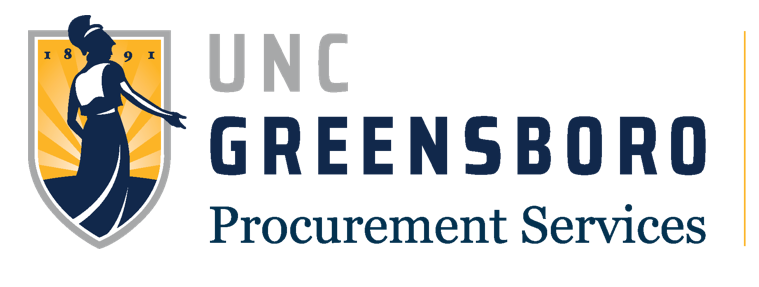 AMENDMENT TO THE AGREEMENTContract:          Contract Administrator:       Modification No.:       Effective Date:      The Agreement entered into (insert entered into date of initial agreement), by and between (Name and Address of Entity) (hereinafter referred to as “INSERT SHORT NAME”) and University of North Carolina at Greensboro (hereinafter referred to as “University”), is hereby modified by mutual consent of both parties as follows:[Delete sections below that are not being modified, however, leave section numbers as they appear in the initial agreement.]1.	STATEMENT OF WORK.  description, etc. (insert appropriate statement, i.e., to include the following tasks or omit the following tasks, etc.):2.	CONTRACT ADMINISTRATOR.  The project will henceforth be directed by (insert name of new Contract Administrator).  3.	PERIOD OF PERFORMANCE.  The performance period is extended for a period of (insert one year, six months, etc.) with an ending date of (insert new ending date).4.	CONTRACT COSTS AND PAYMENT.  University agrees to pay [SHORT COMPANY NAME] the sum of $(insert additional amount) USD to cover additional costs of the contract for a total contract cost of $(insert total) USD.  All other terms and conditions of the Agreement remain the same.  IN WITNESS WHEREOF, the parties have caused these presents to be executed as of the day and year first written above.COMPANY:UNIVERSITY OF NORTH CAROLINA AT GREENSBORO ____________________________________________________________________________________________________________By:	____________________________________By: Title:Title: Date:_______________________________Date:_________________________________